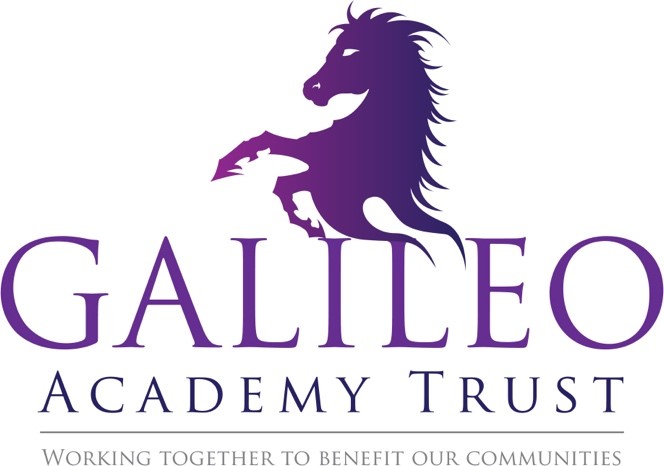 Trust Child Protection PolicyDate Written: 				July 2019Written by: 				Kim CrinionBoard Level Lead: 			TBCAdopted by the Board of Trustees: 	September 2019Date of Review: 			July 2020Table of ContentsPolicy Statement	..........................................................................................................	3Policy Principles 	..........................................................................................................	3Safeguarding Legislation and Guidance 	.......................................................................	3Roles and Responsibilities 	...............................................................................................	4Good Practice Guidelines and Staff Code of Conduct	...............................................	5Abuse of Position of Trust 	...............................................................................................	5Children Who May Be Particularly Vulnerable	...........................................................	6Children Missing Education 	...............................................................................................	7Whistleblowing If You Have Concerns About a Colleague	...............................................	7Allegations Against Staff	...............................................................................................	7Staff Training 	......................................................................................................................	8Safer Recruitment	..........................................................................................................	8Site Security	......................................................................................................................	9Extended School and Off-Site Arrangements	.......................................................................	9Staff/Pupil Online Relationships	...................................................................................	10Child Protection Procedures	...............................................................................................	10Peer on Peer Abuse	..........................................................................................................	13Sexual Exploitation of Children	...................................................................................	16Honour-Based Violence	...............................................................................................	17Radicalisation and Extremism		...................................................................................	18Online Safety		..........................................................................................................	18The Use of Reasonable Force		...................................................................................	19Private Fostering Arrangements	...................................................................................	19Related Safeguarding Portfolio Policies	.......................................................................	19Looked After Children		...............................................................................................20Appendix One		..........................................................................................................	21Appendix Two		..........................................................................................................	23Appendix Three	..........................................................................................................	24Policy StatementGalileo Multi Academy Trust believes that the physical, emotional, social and intellectualwellbeing of every child is paramount. All staff within the Trust have a duty of care toensure that children prosper in a safe, secure and welcoming environment in which theirindividual needs are supported and met. The Trust recognises that all adults within eachschool have a moral and statutory responsibility to safeguard the welfare of every child.Everyone has a role to play in identifying concerns, sharing information and taking promptaction. All schools within the Trust follow the child protection procedures set out by the South Tees Statutory Safeguarding Partnership.This policy is one of a series in the Trust’s integrated safeguarding portfolio:Complaints PolicyWhistleblowing PolicyAlcohol and Substance Misuse PolicyDisciplinary ProceduresSafer Recruitment PolicyAllegations Against Staff PolicyThis policy is available on the Trust website and is available in hard copy to parents onrequest.Policy PrinciplesAll children, regardless of age, gender, ability, culture, race, language, religion or sexual identity, have equal rights to protection.All adults are alert to the signs of abuse and neglect and follow procedures to ensure that children receive effective support, protection and justice.All adults have an equal responsibility to act on any suspicion or disclosure that may suggest a child is at risk of harm.All adults are equipped with the skills to identify children who may benefit from early help.Children and staff involved in child protection issues receive appropriate and timely support.The best interests of the child are always at the centre of decisions.This policy will be reviewed at least annually unless an incident or new legislation or guidance suggests the need for an interim review.Safeguarding Legislation and GuidanceThe following safeguarding legislation and guidance has been considered when drafting thispolicy:Section 157 & 175 of the Education Act 2002The Education (Independent Schools Standards) (England) Regulations 2014The Childcare (Disqualification) and Childcare (Early Years Provision Free of Charge)(Extended Entitlement) (Amendment) Regulations 2018School Staffing (England) Regulations 2009The Childcare Act 2006The Safeguarding Vulnerable Groups Act 2006The Equality Act 2010Working Together to Safeguarding Children July 2018Keeping Children Safe in Education September 2019Guidance for Safer Working Practice May 2019Female Genital Mutilation Act 2003Sexual Offences Act 2003Anti-Social Behaviour, Crime and Policing Act 2014What to do if you’re worried a child is being abused March 2015The Use of Reasonable Force July 2013Roles and ResponsibilitiesThe Designated Safeguarding Lead (DSL):The Headteacher and the Trust’s Head of Safeguarding ensures that the DSL within eachschool is a senior member of staff from the school leadership team. The DSL takes leadresponsibility for safeguarding and child protection and this role is explicitly mentioned intheir job description.The DSL:has the status and authority within the school to carry out the duties of the post and isgiven the time, funding, training, resources and support to provide advice to other staff;is appropriately trained and the training is updated every two years;regularly updates their knowledge and skills by, for example, attending meetings withother DSLs led by the Trust’s Head of Safeguarding and through attending relevanttraining linked to specific areas of safeguarding (either provided by the Trust, South Tees Safeguarding Children Partnership (STSCP) or other external providers);has undertaken Prevent awareness training and is able to offer advice and support tostaff on protecting children from radicalisation;is always available during school hours for staff to discuss any safeguarding concerns;is a full time role. If the role is to be shared between more than one member of staff, this needs to be robustly risk assessed and the arrangements agreed with the Trust’s Head of Safeguarding;ensures adequate and appropriate cover arrangements for any out of hours/out of term activities;acts as a source of support and expertise to the school community;has a working knowledge of Statutory Safeguarding Partnership (SSP) procedures;makes staff aware of STSCP training courses and the latest policies on safeguarding;keeps detailed written records of all concerns, ensuring that such records are storedsecurely and flagged on, but kept separate from, the pupil’s general file;refers cases of suspected abuse to children’s social care or police as appropriate;refers cases to the Channel programme where there is a radicalisation concern asrequired;ensures that when a pupil leaves the school, their child protection file is passed to thenew school as soon as possible (separately from the main pupil file and ensuring securetransit) and confirmation of receipt is obtained using the file transfer form considers whether it would be appropriate to share any information with a new school in advance of the child leaving;attends and/or contributes to child protection conferences;coordinates the school’s contribution to child protection plans;develops effective links with relevant statutory and voluntary agencies including the STSCP;meets termly with the Trust’s Head of Safeguarding to review cases and practice in school;ensures that the child protection policy and procedures are reviewed and updatedannually, liaising with the Head of Safeguarding, nominated governor and headteacher (where the role is not carried out by the headteacher) as appropriate;ensures the school’s child protection policies are known, understood and usedappropriately;makes the child protection policy available publicly, on the school’s website or by othermeans so parents are aware that referrals may be made and the school’s role in this.The Deputy Designated Safeguarding Lead(s)The DDSL(s) are trained to the same standard as the DSL and, in the absence of the DSL,carries out those functions necessary to ensure the ongoing safety and protection of pupils.In the event of the long-term absence of the DSL, the deputy will assume all of thefunctions above.Good Practice Guidelines and Staff Code of ConductGood practice includes:treating all pupils with respect;setting a good example by conducting ourselves appropriately;involving pupils in decisions that affect them;encouraging positive, respectful and safe behaviour among pupils;being a good listener;being alert to changes in pupils’ behaviour and to signs of abuse, neglect andexploitation;recognising that challenging behaviour may be an indicator of abuse;reading and understanding the school’s child protection policy, staff code of conduct and guidance documents on wider safeguarding issues;being aware that the personal and family circumstances and lifestyles of some pupilslead to an increased risk of abuse;referring all concerns about a pupil’s safety and welfare to the DSL or, if necessary,directly to the police or children’s social care.Abuse of Position of TrustAll school staff are aware that inappropriate behaviour towards pupils is unacceptable andthat their conduct towards pupils must be beyond reproach.Staff understand that under the Sexual Offences Act 2003 it is an offence for a personover the age of 18 to have a sexual relationship with a person under the age of 18, wherethat person is in a position of trust, even if the relationship is consensual. This means thatany sexual activity between a member of the school staff and a pupil under 18 may be acriminal offence. Each school’s staff code of conduct sets out their expectations of staff and is signed by all staff members.Children Who May Be Particularly VulnerableSome children may have an increased risk of abuse. Many factors can contribute to anincrease in risk, including prejudice and discrimination, isolation, social exclusion,communication issues and reluctance on the part of some adults to accept that abuse canoccur. To ensure that all pupils receive equal protection, special consideration is given tochildren who:are disabled or have specific additional needs;have special educational needs (whether or not they have a statutory education, healthand care plan);are young carers;are affected by parental substance misuse, domestic violence or parental mental healthneeds;are asylum seekers;live away from home;are vulnerable to being bullied, or engaging in bullying;live in temporary accommodation;live transient lifestyles;live in chaotic and unsupportive home situations;are vulnerable to discrimination and maltreatment on the grounds of race, ethnicity,religion, disability or sexuality;are at risk of sexual exploitation;do not have English as a first language;are at risk of female genital mutilation (FGM);are at risk of forced marriage;are at risk of being drawn into extremism.This list provides examples of additionally vulnerable groups and is not exhaustive. Specialconsideration includes the provision of safeguarding information and resources in communitylanguages and accessible formats for children with communication needs.Children with Special Educational Needs and DisabilitiesChildren with Special Educational Needs and Disabilities (SEND) can face additionalsafeguarding challenges. Additional barriers can exist when recognising abuse and neglect inthis group of children, which can include:assumptions that indicators of possible abuse such as behaviour, mood and injury relateto the child’s disability without further exploration;being more prone to peer group isolation than other children;the potential for children with SEND being disproportionally impacted by behaviourssuch as bullying, without outwardly showing any signs; andcommunication barriers and difficulties in overcoming these barriers.Staff are trained to manage these additional barriers to ensure this group of children areappropriately safeguarded and schools consider extra pastoral support for these children.Children Missing EducationAttendance, absence and exclusions are closely monitored. A child going missing fromeducation is a potential indicator of abuse and neglect, including sexual abuse and sexualexploitation. Schools monitor unauthorised absence and take appropriate action includingnotifying the Local Authority, particularly where children go missing on repeated occasionsand/or are missing for periods during the school day. All staff are aware that children going missing from education can be a vital warning sign of a range of safeguarding possibilities such as mental health problems, risk of substance abuse, risk of travelling to conflict zones, risk of female genital mutilation and risk of forced marriage.Each school within the Trust holds more than one emergency contact number for each childto give the school additional options for contact when a child missing education is alsoidentified as a welfare and/or safeguarding concern.Whistleblowing If You Have Concerns About a ColleagueStaff who are concerned about the conduct of a colleague towards a pupil are undoubtedlyplaced in a very difficult situation. They may worry that they have misunderstood thesituation and they will wonder whether a report could jeopardise their colleague’s career. All staff must remember that the welfare of the child is paramount. The Trust’s whistleblowing policy (which can be found on each school’s website and the Trust website) enables staff to raise concerns or allegations, initially in confidence, and for a sensitive enquiry to take place.All concerns of poor practice or possible child abuse by colleagues should be reported to theheadteacher. Complaints about the headteacher should be reported to the chair of the Local Governing Committee or the Board of Trustees.Staff may also report their concerns directly to children’s social care or the police if theybelieve direct reporting is necessary to secure action.All members of staff receive a copy of the whistleblowing policy on induction and when it isreviewed. This policy is discussed so staff are aware of the procedures in place if they have aconcern to raise.Where a staff member feels unable to raise an issue with their employer or feels theirconcerns are not being addressed, they can call the NSPCC whistleblowing helpline on 0800028 0285.Allegations Against StaffWhen an allegation is made against a member of staff, set procedures must be followed.The full guidance for dealing with allegations against staff can be found in Keeping ChildrenSafe in Education (DfE, 2019) and the Allegations Against Staff Policy. Any such allegations will be dealt with by the Trust in accordance with its disciplinary procedure.Allegations concerning staff who no longer work at the school or historical allegations willbe reported to the police.Schools and the Trust will provide effective support for any employees facing an allegationand will provide the employee with a named contact if they are suspended. Any allegationwill be dealt with as quickly as possible in a fair and consistent way that provides effectiveprotection for the child and the person who is the subject of the allegation. Consult the Trust Allegations Against Staff Policy. All allegations against staff require the Trust’s Head of Safeguarding to be consulted. It may be necessary to seek advice, or make a referral to the Local Authority Designated Officer LADO, available on 01642 771531.Staff TrainingIt is important that all staff receive appropriate safeguarding and child protection training toenable them to recognise the possible signs of abuse, neglect and exploitation and to knowwhat to do if they have a concern. All staff, including the DSL and governors, receivetraining that is regularly updated. This includes online safety training for staff. They receivesafeguarding and child protection updates via email, e-bulletins, website access and staffmeetings throughout the year.New staff and governors receive safeguarding and child protection training (which includesonline safety) at induction. They are provided with a copy of this policy, Keeping ChildrenSafe in Education Part 1 (DfE, 2019), the school’s behaviour policy and the school’s staffcode of conduct which includes acceptable use of technologies, staff/pupil relationships andcommunications including the use of social media. Training at induction also includes therole of the DSL (including the identity of the DSL and any deputies) and the school’ssafeguarding response to children who go missing from education. A record of induction should be kept.Safer RecruitmentEach school complies with the requirements of Keeping Children Safe in Education (DfE2019) and the STSCP by carrying out the required checks and verifying applicants’ identity,qualifications and work history. The Trust’s Safer Recruitment Policy andprocedures set out the process in full and can be found by contacting the Director ofHuman Resources for the Trust via email: catherine@galileotrust.co.ukAt least one member of each recruitment panel will have attended safer recruitment training.All relevant members of staff are made aware of their obligations to disclose relevantinformation to the school that may lead to disqualification under the Childcare Act 2006and The Childcare (Disqualification) and Childcare (Early Years Provision Free of Charge)(Extended Entitlement) (Amendment) Regulations 2018. This legislation is applicable to the following members of staff:All staff who work in early years’ provision including teachers, support staff andvolunteers;All staff who work in later years’ provision for children who have not attained the age of8 providing childcare outside of school hours including breakfast clubs and after schoolcare;All staff who are directly concerned in the management of such childcare mentionedabove, such as the headteacher or other senior staff.Each school obtains written confirmation from supply agencies or third party organisationsthat agency staff or other individuals who may work in the school have been appropriatelychecked.Trainee teachers will be checked either by each school or by the training provider, fromwhom written confirmation will be obtained. Each school maintains a single central record of recruitment checks undertaken.VolunteersVolunteers, including governors, will undergo checks commensurate with their work inschool, their contact with pupils and the supervision provided to them. Under nocircumstances will a volunteer who has not been appropriately checked be left unsupervisedor be allowed to work in regulated activity. Volunteers cannot provide personal care on aone-off basis or teach or look after children on an unsupervised basis in school without anenhanced DBS certificate (which should include barred list information).ContractorsOn arrival at a school, the school checks the identity of all contractors and their employeesworking on site. The school also requests an enhanced DBS (including barred listinformation) if the contractors are engaging in regulated activity or an enhanced DBS (notincluding barred list information) if the contractors have the opportunity for regular contactwith children but the activity is not regulated. If no checks have been obtained for acontractor, they will not be allowed to work unsupervised during the school day.Site SecurityVisitors to each school, including contractors, are asked to sign in and are given a badge,which confirms they have permission to be on site. Parents who are simply delivering orcollecting their children do not need to sign in. All visitors are expected to observe theschool’s safeguarding and health and safety regulations. The headteacher will exerciseprofessional judgement in determining whether any visitor should be escorted or supervisedwhile on site.Extended School and Off-Site ArrangementsAll extended and off-site activities are subject to a risk assessment to satisfy health andsafety and safeguarding requirements. Where extended school activities are provided byand managed by a school, the school’s child protection policy and procedures apply. Ifother organisations provide services or activities on a school’s site on behalf of a school, theschool will check that they have appropriate procedures in place, including saferrecruitment procedures.When pupils attend off-site activities, including day and residential visits and work relatedactivities, checks are made to ensure effective child protection arrangements are in place.When a school within the Trust allows children to gain work experience within the school,the headteacher and DSL ensures the necessary policies and procedures are in place toprotect from harm both the children gaining work experience and the children within theschool. If a child over the age of 16 is gaining work experience, the school needs to considerwhether a DBS enhanced check should be requested.Where a school within the Trust places a pupil with an alternative provision provider, theschool continues to be responsible for the safeguarding of that pupil, and should be satisfiedthat the provider meets the needs of the pupil. Schools obtain written confirmation from thealternative provider that appropriate safeguarding checks have been carried out onindividuals working at the establishment (i.e. those checks that the school would otherwiseperform in respect of its own staff).Staff/Pupil Online RelationshipsEach school provides advice to staff regarding their personal online activity and has strictrules regarding online contact and electronic communication with pupils which can be foundin each school’s staff code of conduct. Staff found to be in breach of these rules may besubject to disciplinary action or child protection investigation.Child Protection ProceduresRecognising AbuseTo ensure that children are protected from harm, all staff understand what types ofbehaviour constitute abuse and neglect and the indicators of this. Abuse and neglect areforms of maltreatment. Somebody may abuse or neglect a child by inflicting harm (forexample by hitting them) or by failing to act to prevent harm (for example by leaving asmall child home alone). Abuse may be committed by adult men or women and by otherchildren and young people. Keeping Children Safe in Education (DfE 2019) refers to fourcategories of abuse. These are set out in Appendix One along with indicators of abuse.BullyingWhile bullying between children is not a separate category of abuse and neglect, it is a veryserious issue that can cause anxiety and distress. All incidences of bullying, including cyberbullying and prejudice-based bullying, should be reported and will be managed through each school’s tackling-bullying procedures which can be accessed via the school’s website.Taking ActionAny child, in any family, in any school could become a victim of abuse. Staff alwaysmaintain an attitude of “it could happen here”. Key points for staff to remember for takingaction are:In an emergency, take the action necessary to help the child and, if necessary, call 999;Report your concern as soon as possible to the DSL;Do not start your own investigation, under no circumstances take photographs or record                                                                                                                                                       audio;Share information on a need-to-know basis only – do not discuss the issue withcolleagues, friends or family;Complete a record of concern on CPOMS or your school’s recording system;Seek support for yourself if you are distressed.If You Are Concerned About a Pupil’s WelfareThere will be occasions when staff may suspect that a pupil may be at risk. The pupil’sbehaviour may have changed, their artwork could be bizarre, they may write stories orpoetry that reveal confusion or distress, or physical signs may have been noticed. In thesecircumstances, staff will try to give the pupil the opportunity to talk and ask if they are OKor if they can help in any way.Staff should use the welfare concern form to record these early concerns and/or record on CPOMS depending on the system used in school. If the pupil does reveal that they are being harmed, staff should follow the advice below. Following an initial conversation with the pupil, if the member of staff has concerns, they should discuss their concerns with the DSL.If a Pupil Discloses to YouIt takes a lot of courage for a child to disclose that they are being abused. They may feelashamed, particularly if the abuse is sexual; their abuser may have threatened what willhappen if they tell; they may have lost all trust in adults; or they may believe, or have beentold, that the abuse is their own fault. Sometimes they may not be aware that what ishappening is abusive.If a pupil talks to a member of staff about any risks to their safety or wellbeing, the staffmember will, at the appropriate time, let the pupil know that in order to help them theymust pass the information on to the DSL. The point at which they tell the pupil this is amatter for professional judgement. During their conversations with the pupils, staff will:allow them to speak freely;remain calm and not overreact;give reassuring nods or words of comfort – ‘I’m so sorry this has happened’, ‘I want tohelp’, ‘This isn’t your fault’, ‘You are doing the right thing in talking to me’;not be afraid of silences;under no circumstances ask investigative questions – such as how many times this hashappened, whether it happens to siblings, or what does the pupil’s mother think about it;at an appropriate time, tell the pupil that in order to help them, the member of staff must pass the information on and explain to whom and why;not automatically offer any physical touch as comfort;avoid admonishing the child for not disclosing earlier. Saying things such as ‘I do wishyou had told me about this when it started’ may be interpreted by the child to meanthat they have done something wrong;tell the pupil what will happen next;report verbally to the DSL even if the child has promised to do it by themselves;complete the record of concern form or CPOMS entry and hand it to the DSL as soon as possible;seek support if they feel distressed.Notifying ParentsEach school will normally seek to discuss any concerns about a pupil with their parents. Thismust be handled sensitively and the DSL will make contact with the parent in the event of aconcern, suspicion or disclosure.Each school’s focus is the safety and wellbeing of the pupil. Therefore, if a school believesthat notifying parents could increase the risk to the child or exacerbate the problem,advice will first be sought from children’s social care and/or the police before parents arecontacted.Confidentiality and Sharing InformationAll staff understand that child protection issues warrant a high level of confidentiality, notonly out of respect for the pupil and staff involved but also to ensure that information beingreleased into the public domain does not compromise evidence.Staff only discuss concerns with the DSL, headteacher or chair of governors (depending onwho is the subject of the concern). That person will then decide who else needs to have theinformation and they will disseminate it on a ‘need-to-know’ basis.However, following a number of cases where senior leaders in school had failed to act uponconcerns raised by staff, Keeping Children Safe in Education (2019) emphasises that anymember of staff can contact children’s social care if they are concerned about a child.Child protection information will be stored and handled in line with the General DataProtection Regulation (GDPR). Information sharing is guided by the following principles. Theinformation is:necessary and proportionaterelevantadequateaccuratetimelysecureInformation sharing decisions will be recorded, whether or not the decision is taken to share.  Record of concern forms and other written information will be stored in a locked facility and any electronic information will be password protected and only made available to relevant individuals.Child protection information will be stored separately from the pupil’s school file and theschool file will be ‘tagged’ to indicate that separate information is held.The DSL will normally obtain consent from the pupil and/or parents to share sensitiveinformation within the school or with outside agencies. Where there is good reason to doso, the DSL may share information without consent, and will record the reason for notobtaining consent.If any member of staff receives a request from a pupil or parent to see child protectionrecords, they will refer the request to the data protection officer, DSL or Head of Safeguarding.GDPR does not prevent school staff from sharing information with relevant agencies, wherethat information may help to protect a child.Referral to Children’s Social CareThe DSL will make a referral to children’s social care if it is believed that a pupil is sufferingor is at risk of suffering significant harm. The pupil (subject to their age and understanding)and the parents will be told that a referral is being made, unless to do so would increase therisk to the child.Any member of staff may make a direct referral to children’s social care if they genuinelybelieve independent action is necessary to protect a child.Reporting Directly to Child Protection AgenciesStaff should follow the reporting procedures outlined in this policy. However, they may alsoshare information directly with children’s social care, the police or the NSPCC if:the situation is an emergency and the designated safeguarding lead, their deputy, theheadteacher and the chair of governors are all unavailable;they are convinced that a direct report is the only way to ensure the pupil’s safety;for any other reason they make a judgement that direct referral is in the best interests of the child.For further details about timescales and protocols relating to referrals to social care, please see Working Together to Safeguard Children 2018 and Appendix 3. Peer on Peer AbuseChildren may be harmed by other children or young people. Staff will be aware of the harmcaused by bullying and will use the school’s anti-bullying procedures where necessary. However, there will be occasions when a pupil’s behaviour warrants a response under childprotection rather than anti-bullying procedures.All staff recognise that children are capable of abusing their peers. Peer on peer abuse cantake many forms, including:physical abuse such as biting, hitting, kicking, shaking, hair pulling or otherwisecausing harm;sexually harmful behaviour/sexual abuse such as inappropriate sexual language,touching or sexual assault;sexting including pressuring another person to send a sexual image or video;teenage relationship abuse - defined as a pattern of actual or threatened acts ofphysical, sexual or emotional abuse, perpetrated against a current or former partner;‘upskirting’ taking a photograph, often without the knowledge of the victim, under a person’s clothes with the intention of viewing their buttocks or genitals (this is now a criminal offence)initiation/hazing - used to induct newcomers into an organisation such as sports teamor school groups by subjecting them to a series of potentially humiliating,embarrassing or abusing trials which promote a bond between them;prejudiced behaviour - a range of behaviours which causes someone to feelpowerless, worthless or excluded and which relates to prejudices around belonging,identity and equality, in particular prejudices linked to disabilities, special educationalneeds, ethnic, cultural and religious backgrounds, gender and sexual identity.Abuse is abuse and should never be tolerated or passed off as ‘banter’ or ‘part of growingup’. Different gender issues can be prevalent when dealing with peer on peer abuse, forexample girls being sexually touched/assaulted or boys being subject to initiation/hazing typeviolence.Each school takes the following steps to minimise or prevent the risk of peer on peer abuse:The school is an open and honest environment where young people feel safe to shareinformation about anything that is upsetting or worrying them;Assemblies are used to provide a moral framework outlining acceptable behaviourand stressing the effects of bullying;RE and PSHE are used to reinforce the message through stories, role play, currentaffairs and other suitable activities;Staff will endeavour always to create surroundings where everyone feels confidentand at ease in school;Each school is well supervised, especially in areas where children might be vulnerable.All allegations of peer on peer abuse should be passed to the DSL immediately. They willthen be investigated and dealt with as follows:Information gathering – children, staff and witnesses will be spoken with as soon aspossible to gather relevant information quickly to understand the situation and assesswhether there was intent to cause harm.Decide on action – if it is believed that any young person is at risk of significantharm, a referral will be made to children’s social care. The DSL will then work withchildren’s social care to decide on next steps, which may include contacting thepolice.Inform parents - as with other concerns of abuse, the school will normally seek todiscuss concerns about a pupil with parents. The focus is the safety and wellbeing ofthe pupil and so if the school believes that notifying parents could increase the risk tothe child or exacerbate the problem, advice will first be sought from children’s socialcare and/or the police before parents are contacted.Safeguarding incidents or behaviours can be associated with factors outside the school andcan occur between children outside the school. All staff consider the context within whichincidents or behaviours occur (contextual safeguarding). Assessments of children considerwhether wider environmental factors are present in a child’s life that are a threat to theirsafety and welfare. As much information as possible must be provided by the school if areferral is being made.Supporting Those InvolvedThe support required for the pupil who has been harmed will depend on their circumstanceand the nature of the abuse. Support could include counselling, mentoring, the support offamily and friends and/or support with improving peer relationships or some restorativejustice work.Support will also be required for the pupil that harmed. Schools will seek to understand whythe pupil acted in this way and consider what support may be required to help the pupiland/or change behaviours. Once those needs have been met, the consequences for the harm caused or intended will be addressed.SextingThere is no accepted definition of ‘sexting’ but most professionals agree that it refers to thesending or posting of sexually suggestive images, including nude or semi-nude photographsof a person under 18 years of age, via mobiles or over the internet. The UKCCIS advicedocument refers to this as ‘youth produced sexual imagery’.All incidents involving youth produced sexual imagery will be responded to as follows:The incident will be reported to the DSL immediately and the DSL will hold an initialreview meeting with appropriate staff. If appropriate, there will be subsequentinterviews with the young people involved;Parents will be informed at an early stage and involved in the process unless there isgood reason to believe that involving parents would put the young person at risk ofharm;At any point in the process, if there is a concern a young person has been harmed oris at risk of harm, a referral will be made to children’s social care and/or the policeimmediately in accordance with this policy.In some instances, it may be necessary to refer the matter to the police. For example, ifsexual images or videos have been posted online. Once a report is made to the police, thereport must be recorded and the police will investigate. This may include seizure of devicesand interviews with the young people involved.If an incident involving ‘sexting’ comes to the attention of an adult, they should comply withthe following:Never view, download or share the imagery themselves, or ask a child to share ordownload it-this is illegal;If you have already viewed the imagery by accident (e.g. if a young person has showedit to you before you could ask them not to), report this to the DSL;Do not delete the imagery or ask the young person to delete it;Do not ask the young person(s) who are involved in the incident to disclose informationregarding the imagery as this is the responsibility of the DSL;Do not share information about the incident with other members of staff, the youngperson(s) it involves or their, or other, parents and/or carers;Do not say or do anything to blame or shame any young people involved;Do explain to them that you need to report it and reassure them that they will receivesupport and help from the DSL.Sexual Violence and HarassmentSchools have a calm, considered and appropriate response to reports of child on child sexualviolence and harassment that are underpinned by pre-planning and effective training. Allreports are responded to immediately and the starting point is always that sexual violenceand sexual harassment are not accepted and will not be tolerated. All children are listenedto and reassured with reports never being passed off as ‘banter’.Where there has been a report of sexual violence, the DSL will make an immediate risk andneeds assessment. If there is a report of sexual harassment, the need for a risk and needsassessment will be considered on a case-by-case basis. Risk and needs assessments mustconsider protection and support for the victim, the alleged perpetrator and all other children at the school. Risk assessments will be recorded and reviewed.When a school has a report of sexual violence or sexual assault, they will either: manage thereport internally, seek support from early help, make a referral to children’s social care orreport the disclosure to the police. Reports of rape, assault by penetration or sexual assaultwill always be passed to the police as a starting point.Support and protection will be provided for the victim, the alleged perpetrator and otherchildren (e.g. witnesses) throughout the process and for as long as necessary, and schoolswill seek advice from and work with children’s social care, the police and other agencies asnecessary. Victims may find it helpful to choose a designated trusted adult within school totalk to about their needs. They may need to, at times, withdraw from lessons. This must bethe choice of the child and not because this makes managing the situation easier for theschool. In some circumstances, the victim may need to move schools or access alternativeprovision as a result of the trauma suffered. Again, this should only be at the request of thevictim.Serious ViolenceAll staff should be aware of indicators, which may signal that children are at risk from, or are involved with serious violent crime. These may include increased absence from school, a change in friendships or relationships with older individuals or groups, a significant decline in performance, signs of self-harm or a significant change in wellbeing, or signs of assault or unexplained injuries. Unexplained gifts or new possessions could also indicate that children have been approached by, or are involved with, individuals associated with criminal networks or gangs.All staff should be aware of the associated risks and understand the measures in place to manage these. Advice for schools and colleges is provided in the Home Office’s Preventing youth violence and gang involvement and its Criminal Exploitation of children and vulnerable adults: county lines guidance. Sexual Exploitation of ChildrenSexual exploitation involves an individual or group taking advantage of an imbalance ofpower between them and a person under the age of 18 which results in sexual activity. Thevictim may have been sexually exploited even if the sexual activity appears consensual andcan include contact and non-contact sexual activity. The exploitation can involve physicalcontact or contact through the use of technology. The abuse can be a one-off occurrence ora series of incidents over time and can be perpetrated by individuals or groups, males orfemales, and children or adults.Children and young people are often unwittingly drawn into sexual exploitation through theoffer of friendship and care, gifts, drugs and alcohol, and sometimes accommodation.Each school includes the risks of sexual exploitation in the PSHE and SRE curriculum. Acommon feature of sexual exploitation is that the child often doesn’t recognise the coercivenature of the relationship and doesn’t see themselves as a victim. The child may initiallyresent what they perceive as interference by staff, but staff must act on their concerns, asthey would for any other type of abuse.All staff are made aware of the indicators of sexual exploitation and all concerns arereported immediately to the DSL.Honour-Based Violence‘Honour-based’ violence (HBV) encompasses crimes which have been committed to protect or defend the honour of the family and/or the community, including female genital mutilation (FGM), forced marriage and practices such as breast ironing. All forms of HBV are abuse.Female Genital Mutilation (FGM)FGM is the collective name given to a range of procedures involving the partial or totalremoval of external female genitalia for non-medical reasons. In the UK, the practice is acriminal offence under the Female Genital Mutilation Act 2003. The practice can causeintense pain and distress and long-term health consequences, including difficulties inchildbirth.FGM is carried out on girls of any age, from young babies to older teenagers and adultwomen, so school staff are trained to be aware of risk indicators. Many such procedures arecarried out abroad and staff are particularly alert to suspicions or concerns expressed byfemale pupils about going on a long holiday during the summer vacation period.If a member of staff is concerned a child is at risk of FGM or suspects this, they will reporttheir concerns to the DSL who will contact children’s social care for further action to betaken.Section 5B of the Female Genital Act 2003 places a statutory duty upon teachers topersonally report to the police where they discover (either though disclosure by the victim or visual evidence) that FGM appears to have been carried out on a girl under 18. This should also be reported to the school’s DSL.Forced MarriageA forced marriage is a marriage in which a female (and sometimes a male) does not consentto the marriage but is coerced into it. Coercion may include physical, psychological,financial, sexual and emotional pressure. It may also involve physical or sexual violence andabuse. In England and Wales, the practice is a criminal offence under the Anti-SocialBehaviour, Crime and Policing Act 2014.A forced marriage is not the same as an arranged marriage. In an arranged marriage, whichis common in several cultures, the families of both spouses take a leading role in arrangingthe marriage but the choice of whether or not to accept the arrangement remains with theprospective spouses.Children may be married at a very young age, and well below the age of consent inEngland. School staff receive training and are particularly alert to suspicions or concernsraised by a pupil about being taken abroad and not be allowed to return to England.Radicalisation and ExtremismThe government defines extremism as vocal or active opposition to fundamental Britishvalues, including democracy, the rule of law, individual liberty and mutual respect andtolerance of different faiths and beliefs.Some children are at risk of being radicalised: adopting beliefs and engaging in activitieswhich are harmful, criminal or dangerous. Islamic extremism is the most widely publicisedform and schools should also remain alert to the risk of radicalisation into white supremacyextremism.School staff receive training to help to identify signs of extremism. Opportunities areprovided in the curriculum to enable pupils to discuss issues of religion, ethnicity and cultureand the school follows the DfE advice Promoting fundamental British Values as part ofSMCS (spiritual, moral, social and cultural education) in Schools (2014).https://www.gov.uk/government/uploads/system/uploads/attachment_data/file/380595/SMSC_Guidance_Maintained_Schools.pdfThe LSCB provides guidance and the local procedures for dealing with incidents ofradicalisation and extremism: http://www.teescpp.org.uk/prevent-channel-referral-processEducate Against Hate, a website launched by Her Majesty’s Government, providesinformation, support and resources for teachers, school leaders and parents:https://educateagainsthate.comOnline SafetyAll schools within the Trust teach children about safeguarding, including online safety, aspart of their broad and balanced curriculum. Each school has their own bespoke wholeschool approach to online safety and establishes mechanisms to identify, intervene in andescalate any incident as appropriate. This approach also includes a clear policy on the use ofmobile technology. Relevant safeguarding issues may be covered during PSHE lessons andRelationships Education and Sex Education.Schools ensure that there are appropriate filters and monitoring systems in place. However,they also ensure that ‘over-blocking’ does not lead to unreasonable restrictions as to whatchildren can be taught with regard to online teaching and safeguarding. Guidance is available to schools from the DfE Teaching online safety in school. This guidance outlines how schools can ensure their pupils understand how to stay safe and behave online as part of existing curriculum requirements. The Use of Reasonable ForceUnder some circumstances, staff may need to use reasonable force to safeguard children.Reasonable means ‘using no more force than is needed’. The contact may be passive physical contact or active physical contact, and the decision whether or not to use reasonable force to control or restrain a child is down to the professional judgement of the staff involved.Schools include the circumstances in which force might be used in their behaviour policy orin a separate reasonable force policy using advice from the DfE document: The Use ofReasonable Force (July 2013). When using reasonable force in response to risks provided byincidents involving children with SEN or disabilities or with medical conditions, schoolsrecognise the additional vulnerability of these groups. They make reasonable adjustments incompliance with the Equality Act 2010 and plan positive and pro-active behaviour supportto reduce the occurrence of incidents.Private Fostering ArrangementsA private fostering arrangement occurs when someone (other than a parent, a close relativeor a person with parental responsibility) cares for a child for a period of 28 days or more,with the agreement of the child’s parents. It applies to children under the age of 16, or agedunder 18 if the child is disabled. By law, a parent, private foster carer or other personsinvolved in making a private fostering arrangement must notify children’s services as soon as possible.Where a member of staff becomes aware that a pupil may be in a private fosteringarrangement, they will raise this with the DSL and the school should notify the LocalAuthority of the circumstances so they can check the arrangement is suitable and safe.Schools within the Trust do not allow children to stay with host families (also known ashomestay arrangements).Related Safeguarding Portfolio PoliciesThis policy should be read alongside the school’s safeguarding policies and:Complaints PolicyWhistleblowing PolicyAlcohol and Substance Misuse PolicyDisciplinary ProceduresSafer Recruitment Policy Schools Recruitment and Selection Policy StatementAllegations Against Staff PolicyLooked After ChildrenThe most common reason for children becoming looked after is as a result of abuse orneglect. The Trust ensures that staff have the necessary skills and understanding to keeplooked after children safe. Appropriate staff have information about a child’s looked afterlegal status and care arrangements, including the level of authority delegated to the carerby the authority looking after the child. Each school has a designated teacher who hasresponsibility for promoting the educational achievement of children who are looked after as well as those who have left care through adoption, special guardianship or childarrangement orders or who were adopted from state care outside of England and Wales.The designated teacher for looked after children and the DSL have details of children’s socialworkers and the name and contact details of the Local Authority’s virtual head for childrenin care.Previously looked after children potentially remain vulnerable and therefore all staff have the skills, knowledge and understanding to keep them safe.The designated teacher works with the virtual school head to discuss how funding can bebest used to support the progress of looked after children in the school and meet the needsidentified in their personal education plans. The virtual school head for Redcar andCleveland is Harry Ainscough: Harry.Ainscough@redcar-cleveland.gov.ukReviewThis policy will be reviewed at least annually and is made available via the school website.Appendix OneFour Categories of AbusePhysical AbusePhysical abuse is a form of abuse which may involve hitting, shaking, throwing, poisoning,burning or scalding, drowning, suffocating or otherwise causing physical harm to a child.Physical harm may also be caused when a parent or carer fabricates the symptoms of, ordeliberately induces, illness in a child (this used to be called Munchausen’s Syndrome byProxy, but is now more usually referred to as fabricated or induced illness).Emotional AbuseEmotional abuse is the persistent emotional maltreatment of a child such as to cause severeand persistent adverse effects on the child’s emotional development. It may involveconveying to a child that they are worthless or unloved, inadequate, or valued only insofaras they meet the needs of another person. It may include not giving the child opportunitiesto express their views, deliberately silencing them or ‘making fun’ of what they say or howthey communicate. It may feature age or developmentally inappropriate expectations beingimposed on children. These may include interactions that are beyond a child’s developmentalcapability, as well as overprotection and limitation of exploration and learning, or preventingthe child participating in normal social interaction. It may involve seeing or hearing the ill-treatmentof another. It may involve serious bullying (including cyber bullying), causingchildren frequently to feel frightened or in danger, or the exploitation or corruption ofchildren. Some level of emotional abuse is involved in all types of maltreatment of a child,although it may occur alone.Sexual AbuseSexual abuse involves forcing or enticing a child or young person to take part in sexualactivities, not necessarily involving a high level of violence, whether or not the child is awareof what is happening. The activities may involve physical contact, including assault bypenetration (for example, rape or oral sex) or non-penetrative acts such as masturbation,kissing, rubbing and touching outside of clothing. They may also include non-contactactivities, such as involving children in looking at, or in the production of, sexual images,watching sexual activities, encouraging children to behave in sexually inappropriate ways, orgrooming a child in preparation for abuse (including via the internet). Sexual abuse is notsolely perpetrated by adult males. Women can also commit acts of sexual abuse, as canother children.NeglectNeglect is the persistent failure to meet a child’s basic physical and/or psychological needs,likely to result in the serious impairment of the child’s health or development. Neglect mayoccur during pregnancy as a result of maternal substance abuse. Once a child is born,neglect may involve a parent or carer failing to:provide adequate food, clothing and shelter (including exclusion from home orabandonment);protect a child from physical and emotional harm or danger;ensure adequate supervision (including the use of inadequate care-givers); orensure access to appropriate medical care or treatment. It may also include neglect of, or unresponsiveness to, a child’s basic emotional needs.Indicators of abusePhysical signs define some types of abuse, for example, bruising, bleeding or broken bonesresulting from physical or sexual abuse, or injuries sustained while a child has beeninadequately supervised. The identification of physical signs is complicated, as children maygo to great lengths to hide injuries, often because they are ashamed or embarrassed, or theirabuser has threatened further violence or trauma if they ‘tell’. It is also quite difficult foranyone without medical training to categorise injuries into accidental or deliberate with anydegree of certainty. For these reasons, it is vital that staff are also aware of the range ofbehavioural indicators of abuse and report any concerns to the designated safeguardinglead.It is the responsibility of staff to report their concerns. It is not their responsibility toinvestigate or decide whether a child has been abused. It is important that staff do not undertake to take photographs or audio recordings of any disclosure or suspected abusive injury.A child who is being abused, neglected or exploited may:have bruises, bleeding, burns, fractures or other injuries;show signs of pain or discomfort;keep arms and legs covered, even in warm weather;be concerned about changing for PE or swimming;look unkempt and uncared for;change their eating habits;have difficulty in making or sustaining friendships;appear fearful;be reckless with regard to their own or other’s safety;self-harm;frequently miss school, arrive late or leave the school for part of the day;show signs of not wanting to go home;display a change in behaviour – from quiet to aggressive, or happy-go-lucky to withdrawn;challenge authority;become disinterested in their school work;be constantly tired or preoccupied;be wary of physical contact;be involved in, or particularly knowledgeable about drugs or alcohol;display sexual knowledge or behaviour beyond that normally expected for their age;acquire gifts such as money or a mobile phone from new ‘friends’.Individual indicators will rarely, in isolation, provide conclusive evidence of abuse. Theyshould be viewed as part of a jigsaw, and each small piece of information will help theDSP to decide how to proceed.Appendix TwoTerminologySafeguarding and promoting the welfare of children refers to the process of protectingchildren from maltreatment and preventing the impairment of health or development,ensuring that children grow up in circumstances consistent with the provision of safe andeffective care and taking action to enable all children to have the best outcomes.Child protection refers to the processes undertaken to protect children who have beenidentified as suffering or being at risk of suffering significant harm.Staff refers to all those working for or on behalf of a school, full time or part time,temporary or permanent, in either a paid or voluntary capacity.DSL refers to the Designated Safeguarding Lead at a school.Child includes everyone under the age of 18.Parent refers to birth parents and other adults who are in a parenting role, for example step-parents, foster carers and adoptive parents.Appendix Three	Flowchart adapted from Working Together to Safeguard Children 2019